Jornadas“El Guzmán de Alfarache en la constelación discursiva de Mateo Alemán. Cuatro siglos de lecturas, controversias y desafíos”Buenos Aires, 1 y 2 de septiembre de 2016Instituto de Filología y Literaturas Hispánicas“Dr. Amado Alonso”25 de mayo 217, 1er piso – CABA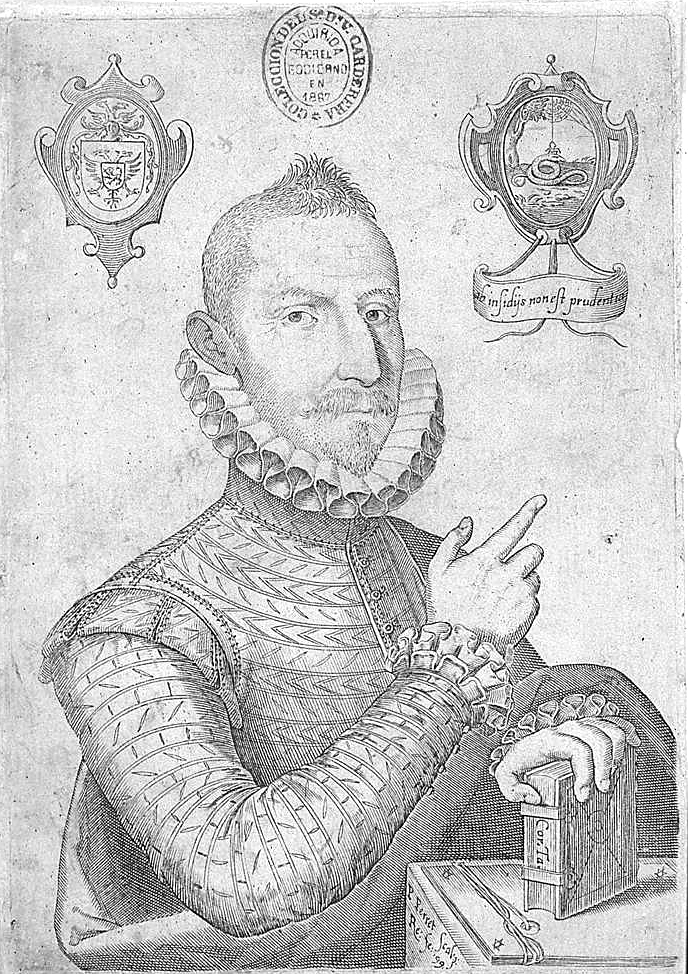 PROGRAMAJueves 1 de septiembre15,00 – 15,20Inauguración de las JornadasDra. Melchora Romanos – Directora del Instituto de Filología y Literaturas Hispánicas “Dr. Amado Alonso”Dr. Juan Diego Vila – Comisión organizadoraFilosofía y Política en el Guzmán:Coordina: María Eduarda Mirande 15,30 – 15,55Michèle Guillemont (Lille III)“La cuestión del deseo en el Guzmán de Alfarache”15,55 – 16,20Diego Esteban Cejas (UNJu)“El Atalaya de la ética: realismo y adoctrinamiento en el Guzmán de Alfarache”16,20 – 16,30DebateEnigmas confesionales del Guzmán:Coordina: Juan Diego Vila16,30 – 16,55María Beatriz Durán (UBA)“El barro en el Guzmán: ¿regeneración o degradación?”16,55 – 17,20Daniela Furnier (UBA)“De versiones y confesiones: murmuración, retórica y mutabilidad del discurso en el Guzmán de Alfarache de Mateo Alemán”17,20 – 17,30Debate17,30 – 18,00Pausa caféRelaciones intertextuales:Coordina: Michèle Guillemont18,00 – 18,25María Eduarda Mirande (UNJu) - Alejandra Siles Pavón (UNJu)“Intención artística y finalidad ideológica en el Guzmán de Alfarache y El Quijote: aportes para una lectura contrastiva”18,25 – 18,35DebateViernes 2 de septiembrePobreza y estamentos sociales del Guzmán:Coordina: Celia Mabel Burgos Acosta 16,00 – 16,25Ariel S. Levy (UBA)“Mercaderes y nobleza: ¿Pugna o complementación en el Guzmán de Alfarache?”16,25 – 16,50Juan Manuel Cabado (UBA)“Matrices ideológicas y perceptivas sobre la mendicidad en el Guzmán de Alfarache”16,50 – 17,00DebateEpisodios y secuencias del Guzmán –I-Coordina: Julia D’Onofrio17,00 – 17,25Juan Diego Vila (UBA)“‘son actos de afeminados maricas’: El Guzmán desde el abismo del género”17,25 – 17,50Silvana Albertina Oyarzabal (UBA)“La culpa es del otro: paralelismos entre Dorido y Guzmán en el final de la primera y de la segunda parte de la novela de Mateo Alemán”17,50 – 18,00Debate18,00 – 18,30Pausa caféEpisodios y secuencias del Guzmán –II-Coordina: Juan Manuel Cabado18,30 – 18,55Celia Mabel Burgos Acosta (UBA / CONICET)“El Guzmán de Alfarache y los engranajes de la justicia (2º, II, 3-5)”18,55 – 19,20Paula Salmoiraghi (UBA)“‘Navegando Guzmán de Alfarache para España, se mareó Sayavedra’: Identidad duplicada o de cómo ahogar la propia sombra en la picaresca de Mateo Alemán”19,20 – 19,30Debate20,30 Cena de camaradería